AMBITO TERRITORIALE DI SAN MARCO ARGENTANO DISTRETTO SOCIO-ASSISTENZIALE N. 2UFFICIO DI PIANORUP Rosetta Sirimarco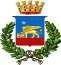 San Marco Argentano (Ente Capofila), Cervicati, Fagnano Castello, Malvito, Mongrassano, Mottafollone, Roggiano Gravina, San Donato di Ninea, San Lorenzo del  Vallo,   San   Sosti, Santa Caterina Albanese, Sant’Agata di Esaro, Spezzano Albanese, Tarsia,  Terranova  da Sibari.AVVISO PUBBLICOSONO APERTE LE ISCRIZIONI AL SERVIZIO DI ASILO NIDO A TITOLARITA’ PUBBLICA UBICATO NEL COMUNE DI MOTTAFOLLONELa domanda d’iscrizione può essere scaricata dal sito del Comune di San Marco Argentano www.comune.sanmarcoargentano.cs.it, del Comune di Fagnano Castello www.comune.mottafollone.cs.it e dai siti istituzionali dei comuni del Distretto socio assistenziale n.2.La predetta domanda può essere presentata entro il 02/11/2022 nelle seguenti modalità: A mano presso l’ufficio protocollo del Comune Mottafollone;tramite posta certificata all’indirizzo protocollo.mottafollone@pec.itSan Marco Argentano, lì 24/10/2022IL RESPONSABILE DELL’UFFICIO DI PIANORosetta Sirimarco